Родители, воспитывая детей, ПОМНИТЕ!Если ребёнка часто критикуют – он учится осуждать. 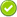 Если ребёнку часто демонстрируют враждебность – он учится драться. Если ребёнка часто высмеивают – он учится быть робким. Если ребёнка часто позорят – он учится чувствовать себя виноватым. Если к ребёнку часто бывают снисходительны – он учится быть терпеливым. Если ребёнка часто подбадривают – он учится быть уверенным в себе. Если ребёнка часто одобряют – он учится хорошо и к себе относится хорошо. Если ребёнка часто хвалят – он учится оценивать. Если с ребёнком обычно честны – он учится справедливости. Если ребёнок живёт с чувством безопасности – он учится верить. Если ребёнок живет в атмосфере дружбы и чувствует себя нужным – он учится находить в этом мире любовь. 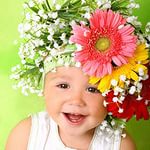 